Företagaren fyller i till lämpliga delarAnmälan om primärproduktionsställe eller anmälan om transport av primärprodukter eller om väsentlig ändring i dessa ska skickas till Miljöhälsovården i Borgå. Anmälan om ny verksamhet ska lämnas i god tid innan verksamheten inleds. Anmälan om väsentliga ändringar i uppgifterna, om avbrott i verksamheten i mer än ett år och om upphörande med verksamheten ska lämnas senast då ändringarna träder i kraft. Om anmälan fattas inte något separat beslut, men miljöhälsovården informerar företagaren om att man tagit emot anmälan. Miljöhälsovården kan be företagaren om nödvändiga utredningar. För handläggning av anmälan uppbärs ingen avgift.Om primärproduktionsstället behöver inte lämnas någon anmälan, om den kommunala livsmedelstillsynsmyndigheten meddelar företagaren att man fått uppgifterna om primärproduktionsstället från en annan myndighet.Någon anmälan behöver inte lämnas om jakt, överlåtelse av frilevande vilt direkt till konsumenten eller plockning av vilda växter och svampar.Anmälan gäller	 inledande av verksamhet		 väsentlig ändring i verksamheten avbrott i verksamheten i mer än ett år	 upphörande med verksamheten  annat, vad?      *Livsmedelsbranschena utarbetar vägledningar för god praxis för en bransch och de kan tas som hjälp i utarbetandet av planen för egenkontroll. Dessa vägledningar tillhandahålls av branscherna.*Undantagsområde: Lappland, Kajanaland, Norra Österbotten och landskapen Norra Karelen och Norra Savolaxjämte Åland. Av kommunerna i Norra Karelen Ilomants, Joensuu, Juga, Kides, Kontiolax, Lieksa, Liperi, Nurmes, Outokumpu, Polvijärvi, Rääkkylä, Tohmajärvi och Valtimo. Av kommunerna i Norra Savolax Idensalmi, Juankoski, Kaavi, Keitele, Kiuruvesi, Kuopio, Lapinlahti, Leppävirta, Maaninka, Pielavesi, Rautalampi, Rautavaara, Siilinjärvi, Sonkajärvi, Suonenjoki, Tervo, Tuusniemi, Varkaus, Vesanto och Vieremä.Personuppgifterna införs i miljöhälsovårdens databas. Registerbeskrivning finns till påseende vid miljöhälsovårdens verksamhetspunkt i Borgå stad, adressen Teknikbågen 1 A, 06100 Borgå eller från internet adressen https://www.borga.fi/miljohalsovard Blanketten godkänd  07/2018Porvoon kaupunki, Ympäristöterveydenhuolto Tekniikankaari 1 A, 06100 Porvoo puh 040 168 8844  ma-pe klo 9-12 www.porvoo.fiBorgå stad, Miljöhälsovård Teknikbågen 1 A, 06100 Borgå tfn 040 168 8844 må-fr kl. 9-12 www.borga.fiymparistoterveydenhuolto@porvoo.fi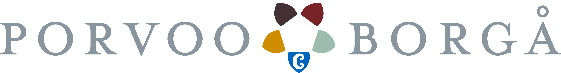 Miljöhälsovårdens verksamhetsområde Askola, Borgnäs, Borgå, Lappträsk, Lovisa, SibboANMÄLANom ett sådant primärproduktionsställe som avses i 8 § 1 momentet i livsmedelslagen (297/2021) eller anmälan om transport av primärprodukter_______________________________________________________________Dnro och ankomstdatum (myndigheten ifyller)1. FöretagarenFöretagarens namnFöretagarens namn1. FöretagarenAdress och postanstaltAdress och postanstalt1. FöretagarenKontaktpersonTelefonnummer1. FöretagarenFO-nummer (eller personbeteckning)      E-postadress      2. GårdNamni      Namni      2. GårdBesöksadress och postanstaltKommun där gården ligger      2. GårdKontaktperson      Telefonnummer2. GårdLägenhetssignum eller kundsignum       E-postadress      3. Beräknad tidpunkt då verksamheten inleds, beräknad tidpunkt då verksamheten väsentligt ändras eller upphör Beräknad tidpunkt då ny verksamhet inleds (datum)      Beskrivning av verksamheten       Beräknad tidpunkt då ny verksamhet inleds (datum)      Beskrivning av verksamheten       3. Beräknad tidpunkt då verksamheten inleds, beräknad tidpunkt då verksamheten väsentligt ändras eller upphör Beräknad tidpunkt då verksamheten avbryts eller väsentligt förändras (datum)       Beskrivning av den väsentliga ändringen i verksamheten       Tidpunkt då verksamheten upphör (datum)       Beräknad tidpunkt då verksamheten avbryts eller väsentligt förändras (datum)       Beskrivning av den väsentliga ändringen i verksamheten       Tidpunkt då verksamheten upphör (datum)       4. Information om beskrivningen av egenkontrollen  En beskrivning av egenkontrollen har utarbetats En beskrivning av egenkontrollen utarbetas och är färdig senast         Någon beskrivning av egenkontrollen behövs inte (lågriskverksamhet; försäljning av obehandlad mjölk och råmjölk undantagen) Företagaren använder sig av vägledning för god praxis som branschen utarbetat*, vilken?  En beskrivning av egenkontrollen har utarbetats En beskrivning av egenkontrollen utarbetas och är färdig senast         Någon beskrivning av egenkontrollen behövs inte (lågriskverksamhet; försäljning av obehandlad mjölk och råmjölk undantagen) Företagaren använder sig av vägledning för god praxis som branschen utarbetat*, vilken? 5 a. VerksamhetVälj endast ett alternativ av (A-E) som bäst skildrar den huvudsakliga verksamheten GrunduppgifterHur erhålls vatten som används i verksamheten  Vattenverk Brunnsvatten YtvattenEkologisk (välj av följande endast ett alternativ) Enbart ekologiska produkter Ekologiska produkter förutom sedvanliga produkter  Inte alls ekologiska produkterReklam via internet Företagaren säljer livsmedel till konsumenten via näthandeln i internet (ex. Reko-ringar. Gäller inte situationer då företagaren enbart presenterar sina produkter via internet)  Direkt reklam Företagaren säljer sina produkter till konsumenten per telefon, television, köp-kanal, e-post, textmeddelande, i brev som sänds hem.Reklam via nätverk  Företagaren saluför livsmedeld till konsumenten via självständiga representanter  Välj endast ett alternativ av (A-E) som bäst skildrar den huvudsakliga verksamheten GrunduppgifterHur erhålls vatten som används i verksamheten  Vattenverk Brunnsvatten YtvattenEkologisk (välj av följande endast ett alternativ) Enbart ekologiska produkter Ekologiska produkter förutom sedvanliga produkter  Inte alls ekologiska produkterReklam via internet Företagaren säljer livsmedel till konsumenten via näthandeln i internet (ex. Reko-ringar. Gäller inte situationer då företagaren enbart presenterar sina produkter via internet)  Direkt reklam Företagaren säljer sina produkter till konsumenten per telefon, television, köp-kanal, e-post, textmeddelande, i brev som sänds hem.Reklam via nätverk  Företagaren saluför livsmedeld till konsumenten via självständiga representanter  5 a. VerksamhetVäxtodling Odlad areal totalt       haBevattningssystem Direkt bevattning (Betyder att bevattning sker direkt på de växtdelar som äts. Gäller inte bevattning under blomningstidpunkten/frostbekämpning)  Direkt sköljning (Betyder att växtdelar som äts tvättas/sköljs efter att de skördats.) Annan bevattning, vad       (Med annan bevattningh avses ex. droppbevattning eller en näringslösning som i växthus sköljer växternas rötter. Annan bevattning är även bevattning av sådana växter som inte ät som sådana ex. bevattning av rotfrukter.)Logistik Packande av produkter från primärproduktion  Lagring av produkter från primärproduktion  Transport av produkter från primärproduktion Växtodling Odlad areal totalt       haBevattningssystem Direkt bevattning (Betyder att bevattning sker direkt på de växtdelar som äts. Gäller inte bevattning under blomningstidpunkten/frostbekämpning)  Direkt sköljning (Betyder att växtdelar som äts tvättas/sköljs efter att de skördats.) Annan bevattning, vad       (Med annan bevattningh avses ex. droppbevattning eller en näringslösning som i växthus sköljer växternas rötter. Annan bevattning är även bevattning av sådana växter som inte ät som sådana ex. bevattning av rotfrukter.)Logistik Packande av produkter från primärproduktion  Lagring av produkter från primärproduktion  Transport av produkter från primärproduktion 5 a. Verksamhet ÅkerodlingOdling av primärprodukter på friland och  skördearbete. Som primärproduktion avses även överlåtelse och försäljning i liten skala av primärprodukter med låg livsmedelssäkerhetsrisk.direkt till konsumenten som ansesVäxtslag Matpotatis, odlingsareal        ha Potatis för livsmedelsindustrin, odlingsareal       ha Stärkelsepotatis, odlingsareal       ha Tidig potatis (under täckmaterial), odlingsareal       ha Havre, odlingsareal        ha Foderkorn, odlingsareal       ha Maltkorn, odlingsareal        ha Vårvete, odlingsareal        ha Höstvete, odlingsareal        ha Vårråg, odlingsareal        ha Höstråg, odlingsareal        ha Vårspeltvete, odlingsareal        ha Höstspeltvete, odlingsareal        ha Rågvete, odlingsareal        ha Mais, odlingsareal        ha Bovete, odlingsareal        ha Rybs, odlingsareal        ha  Andra oljeväxter, odlingsareal        ha Annat, vad                          , odlingsareal       ha Annat, vad                          , odlingsareal       ha Annat, vad                          ,  odlingsareal       ha5 a. Verksamhet Trädgårdsodling, frilands odlingOdling av primärprodukter på friland och  skördearbete. Som primärproduktion avses även överlåtelse och försäljning i liten skala av primärprodukter med låg livsmedelssäkerhetsrisk.direkt till konsumenten som ansesVäxtslag Tomat Lök (gul-,schalotten- och vitlök och andra sortersom hör till släkten Allium) Vårlök, tidig lök, gräslök Purjo Keräkaalit (vit-, röd- ja savoykål) Blomkål Broccoli Övriga kålsorter (mm. kinakål, kålrabbi, bladkål, brysselkål och liknande kålsorter Brassica-släkte, en ätbar kålsort Sallader (Lactuca sativa) huvudsallad och övriga)  Morötter Tidig morot Rovor Rödbetor Rotselleri Redisor ja rättika Kålrot Övriga rotflukter(mm. palsternakka, rödbetor, svartrot, rotpersilja) Gurkor (gurka och frilandsgurka) Ärter Bönor Övriga baljväxter Sparris Äggplanta Bladselleri (stjälkselleri) Paprika Spenat (Nyseeländsk spenat, trädgårdsmålla mm.) Kurbits Zuccini Salladsfenkål Rabarber Jordärtskocka Vindruvor Melon (också vattenmelon) Äppel Päron (och kvitte) Körsbär Havtornsbär Plommon (och slånbär) Jordgubbar Hallon (björnbär, mm.) Buskblåbär Färsk timjam, basilika, sitronmeliss, mynta, meiram (Origanum vulgare), rosmarin salvia, dill, persilja övriga örter Annat, vad                                               5 a. Verksamhet Trädgårdsodling, växthusOdling av primärprodukter i växthus, säsonghus, tunnel eller i ett utrymme som är täkt samt skördearbete. Som primärproduktion avses även överlåtelse och försäljning i liten skala av primärprodukter med låg livsmedelssäkerhetsrisk.direkt till konsumenten.Produktionsmängd i kilon       kg/vVäxtslag Tomat Lök (gul-,schalotten- och vitlök samt övriga som hör till släkten Allium) Vårlök, tidig lök, gräslök Purjo Keräkaalit (vit-, röd- ja savoykål) Blomkål Broccoli Övriga kålsorter (bl.a. kinakål kålrabbi, bladkål, brysselkål och liknande kålsorter Brassica-släkte och liknande ätbara sorter Sallader (Lactuca sativa) (huvudsallad och liknande)  Morötter Tidig morot Rovor Rödbetor Rotselleri Retdisor ja rättika Kålrot Övriga rotfrukter (mm. palsternakka, pepparrot, svartrot, rotpersilja) Gurkor (gurka och frilandsgurka) Ärter Bönor Övriga baljväxter Sparris Äggplanta Bladselleri (stjälkselleri) Paprika Spenat (Nyseeländsk spenat, tarhamaltsa ym.) Kurbits Zuccini Salladsfenkål Rabarber Jordärtskocka Vindruvor Melon (också vattenmelon) Äppel Päron (ja kvitten) Körsbär Havstornsbär Plommon (ja slånbär) Jordgubbar Hallon (björnbär, mm.) Buskblåbär Färsk timjam, basilika, sitronmeliss, mynta, meiram(Origanum vulgare), rosmarin salvia, dill, persilja övriga örter Annat, vad                 5 a. Verksamhet SvampodlingsanläggningOdling och skördande av primärprodukter. Dessutom avses enligt livsmedelslagen som primärproduktion även överlåtelse och försäljning i liten skala av primärprodukter med låg livsmedelssäkerhetsrisk.direkt till konsumenten Produktionsmängd        kg      Svampsort Champinjoner Ostronskivling Portobello Shiitake Annat, vad                                    5 a. Verksamhet Produktion av groddar  Högst  10 000 kg/år direkt till konsumenten och/eller 10 000 kg/år till den lokala detaljhandeln frånsett den produktion av groddar som sker i samband med detaljhandel och servering. Obs. krävs godkännande som primärproduktion om nåndera av gränserna överskrids (se VATI-direkti).Produktionsmängd       kg/årRengöring av fröna före groningen Upphettning Kemisk Annan behandlingFrösorter mungböna alfalfa linser doftklöver annat, vad                                     Frönas ursprung självodlade EU land tredje land (ett land ytterom EU)                                                                                                                                                                                                          HonungsproduktionPrimärproduktion då producenten levererar honung till försäljning yrkesmässigt eller som bisyssla. Produktionsmängd        kg/årAntal bon        st MjölkproduktionKor, getter, får eller andra husdjur hålls för mjölkproduktion Djur som hålls för mjölkproduktion: Djurart och antal djur Nötdjur,       djurantal Getter,       djurantal Annat, vad                                           djurantal Försäljning av råmjölk direkt till konsumenten,     liter (högst 2500 kg) Försäljning av obehandlad mjölk direkt till konsumenterna,     liter (högst 2500 kg) Leverans av nerkyld obehandlad mjölk direkt till detaljhandeln,      liter (högst 2500 kg) Leverans av råmjölk till mjölkanläggning för att förpackas som råmjölk Mjölkningssätt Mjölkning för hand Mjölkning i kanna Rörmjölkning Mjölkstation Automaattilypsy ÄggproduktionMunantuottajiksi luetaan kaikki siipikarjanpitäjät, jotka tuottavat munia elintarvikkeeksi kaupallisessa tarkoituksessaDjurart och mängd Höns       djurantal eläintä Vaktel       djurantal eläintä Ankor       djurantal eläintä Gäss       djurantal eläintä Pärlhöns       djurantal eläintä Annat, vad                                           djurantal eläintä KöttproduktionUppfödning av husdjur och vilt i inhägnad för livsmedelsproduktion inom primärproduktionen Till primärproduktionen hör inte slakt och och behandling av kött efter slakt.  Slakteriverksamhet påbörjas på gårdenAntecknas då gården har tillstånd av tjänsteveterinär att påbörja slakten av vilt i inhägnad, fåglar som inte anses vara husdjur men som hålls i inhägnad såsom vaktel, änder, pärlhöns, fasan eller bison. Det är inte tillåtet att slakta hardjur på gården.Produktionsdjur och mängd Nötdjur                djurantal  Bison                djurantal  Vattenbuffeli                 djurantal  Svindjur                djurantal      Hållningsförhållanden för svin (Antecknas om det på hållningsplatsen finns officielt erkänd övervakning av hållningsförhållanden) Får                djurantal  Getter                djurantal  Broiler                djurantal  Kalkon               djurantal  Gäss               djurantal  Ankor                djurantal  Höns               djurantal  Vaktel, änder, pärlhöns, fasan)                djurantal  Änder                djurantal  Pärlhöns                djurantal  Fasan               djurantal  Hästdjur                djurantal  Hardjur                djurantal  Grodor               djurantal lVilt i inhängnad:  Struts                 djurantal  Vildsvin                djurantal  Ren                djurantal  Annat, vad                                        djurantal  Produktion av insekterProduktionsmängd insekter       kg/år Annat, vad?      Köttproduktion MjölkproduktionÄggproduktionHonungsproduktionHäststall (om hästar eventuellt blir till livsmedel)Lämna en anmälan om verksamheten till Registret över djurhållare och djurhållningsplatser (EPR)Fiske till havsLämna en anmälan om verksamheten till Fiskefartygsregistret (havsområden)Fiske i insjövattenLämna en anmälan om verksamheten till Fiskefartygsregistret ( Insjöområden)Fiskodling  i havsvatten i insjövattenLämna en anmälan om verksamheten till Vattenbruuksregistret5 b. Överlåtelse av primärprodukter direkt till konsumenten. Välj de av alternativen nedan, som beskriver verksamheten (om produktionen inte överstiger mängderna som nämnts i punkterna 5b och 5c gäller lättnaderna i beskrivningen av egenkontrollen och vattenanalyserna; en beskrivning av egenkontrollen ska ändå finnas vid försäljning av obehandlad mjölk och råmjölk) bladgrönsaker, högst 50 000 kilo per år,  groddar, högst 5000 kilo per år övriga växtprodukter som erhålls från primärproduktionen och svampar, högst 100 000 kilo per år honung, högst 2 500 kilo per år   fiskeriprodukter som primärprodukter, högst 5 000 kilo per år råmjölk på primärproduktionsplatsen, högst 2 500 kilo per år annan råmjölk på primärproduktionsstället, högst 2 500 kilo per år hönsägg vid primärproduktionsstället, i den lokala torghandeln eller från dörr till dörr försäljning, högst 20 000 kilo per år andra fågelägg, högst 5 000 kilo per år.5 c. Leverans av primärprodukter till lokal detaljhandel bladgrönsaker, högst 50 000 kilo per år groddar, högst 5000 per år andra växter som erhålls av växter jämte svamp, högst 100 000 kiloa per år honung, högst 2 500 kilo per år fryst råmjölk, högst 2 500 kilo per år hönsägg om de levereras till detaljhandeln i ett undantagsområde*, högst 30 000 kilo per år andra fågelägg, högst5 000 kilo per år6. Företagarens underskrift och namnförtydligandenPlats	                   DatumUnderskrift och namnförtydligandeAnmälan lämnas till Miljöhälsovården i Borgå stadAnmälan lämnas till Miljöhälsovården i Borgå stadAnmälan lämnas till Miljöhälsovården i Borgå stadMyndigheten fyller iMyndigheten fyller iMyndigheten fyller iAnmälan är korrekt ifylld ja	 nej_____/_____  20 ______Tjänsteinnehavarens underskriftOm tilläggsinformation har betts_____/_____  20 _____Tjänsteinnehavarens underskriftOmbedd tilläggsinformation har erhållits_____/_____  20 ______Tjänsteinnehavarens underskriftPreliminär bedömning av inspektionsfrekvensen har gjorts_____/_____  20 ______ Preliminär bedömning av inspektionsfrekvensen har gjorts_____/_____  20 ______ Preliminär bedömning av inspektionsfrekvensen har gjorts_____/_____  20 ______ Information om att anmälan har tagits emot har sänts till företagaren_____/_____  20 ______Information om att anmälan har tagits emot har sänts till företagaren_____/_____  20 ______Information om att anmälan har tagits emot har sänts till företagaren_____/_____  20 ______